Learning about the rotation movement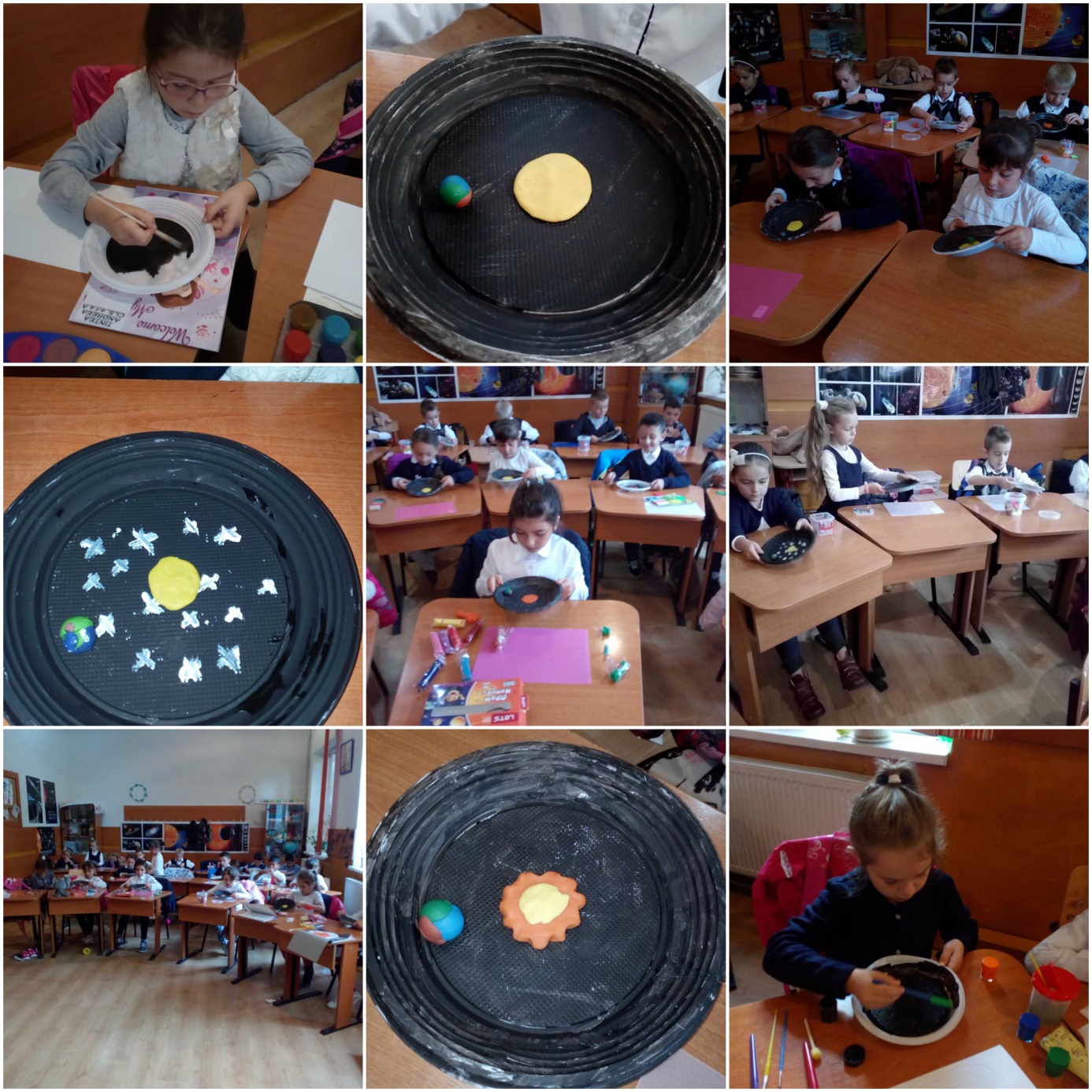 